 Bezpečnosť na internete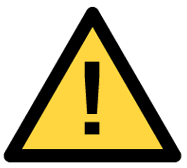 Nepoužívajte jednoduché a ľahko uhádnuteľné heslá. Pri tvorbe hesla             používajte čísla a špeciálne znaky!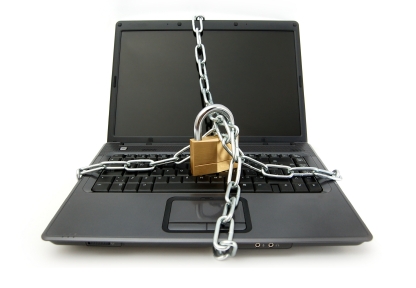  Chráňte svoje heslá !Používajte antivírový softvér a pravidelne ho aktualizujte!  Používajte Anti-spyware softvér!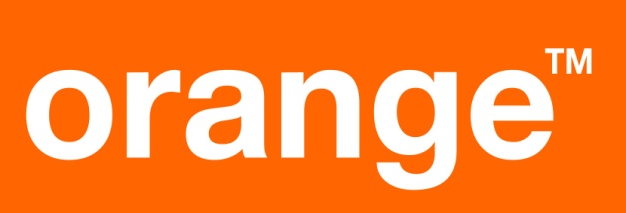 Používajte Firewall!                
Aktualizujte svoj softvér!Používajte vždy najvyššie dostupné zabezpečenie pri všetkých príležitostiach!Premýšľajte čo robíte, majte oči otvorené – phishing, social engineeringDávajte pozor, kde uvádzate svoj e-mail! 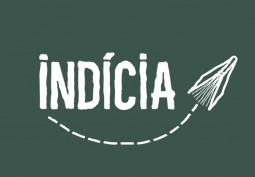 